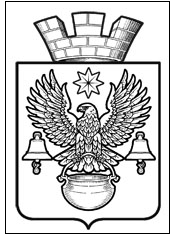 РАСПОРЯЖЕНИЕАДМИНИСТРАЦИИКОТЕЛЬНИКОВСКОГО ГОРОДСКОГО ПОСЕЛЕНИЯКОТЕЛЬНИКОВСКОГО МУНИЦИПАЛЬНОГО   РАЙОНАВОЛГОГРАДСКОЙ ОБЛАСТИот         07.02.2018                                                                                                        №26-рО дате  проведения рейтингового голосования по отбору общественных территорий Котельниковского городского поселения, подлежащих в первоочередном порядке благоустройству в 2018 годуВо исполнение постановления  Правительства РФ от 10.02.2017 N 169 (ред. от 16.12.2017)  "Об утверждении Правил предоставления и распределения субсидий из федерального бюджета бюджетам субъектов Российской Федерации на поддержку государственных программ субъектов Российской Федерации и муниципальных программ формирования современной городской среды", Постановление Правительства РФ от 16.12.2017 N 1578 "О внесении изменений в Правила предоставления и распределения субсидий из федерального бюджета бюджетам субъектов Российской Федерации на поддержку государственных программ субъектов Российской Федерации и муниципальных программ формирования современной городской среды", руководствуясь распоряжением администрации Котельниковского городского поселения от   05.02.2018  №21-р « О формировании счетных участков и  территориальных счетных комиссий, обеспечивающих проведение  рейтингового голосования на счетных участках»,Назначить проведение рейтингового голосования по отбору общественных территорий Котельниковского городского поселения, подлежащих в первоочередном порядке благоустройству в 2018 году, на 18 марта 2018г. Контроль за исполнение настоящего распоряжения оставляю за собой.Глава Котельниковского городского поселения                                                                              А.Л.Федоров